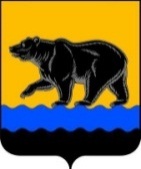 АДМИНИСТРАЦИЯ ГОРОДА НЕФТЕЮГАНСКА РАСПОРЯЖениег.НефтеюганскОб определении органов и структурных подразделений администрации города Нефтеюганска, ответственных за ввод данных в программное обеспечение «Оценка инвестиционных проектов Ханты-Мансийского автономного округа – Югры» по объектам, расположенным на территории муниципального образования город Нефтеюганск, на 2023 год и плановый период 2024 и 2025 годовВо исполнение постановления Правительства Ханты-Мансийского автономного округа – Югры  от 30.04.2014 № 154-п «О Порядке составления проекта закона о бюджете Ханты-Мансийского автономного округа - Югры и проекта закона о бюджете территориального фонда обязательного медицинского страхования Ханты-Мансийского автономного округа - Югры на очередной финансовый год и плановый период» (вместе с «Положением о комиссии по бюджетным проектировкам на очередной финансовый год и плановый период», «Положением о рабочей группе по вопросам долговой политики Ханты-Мансийского автономного округа – Югры», «Положением о комиссии по вопросам повышения эффективности бюджетных расходов»), в соответствии с постановлением Правительства Ханты-Мансийского автономного округа – Югры  от 05.08.2021 № 289 «О порядке разработки и реализации государственных программ Ханты-Мансийского автономного округа – Югры»:1.Определить ответственными за ввод данных в программное обеспечение «Оценка инвестиционных проектов Ханты-Мансийского автономного округа – Югры» по объектам, расположенным на территории муниципального образования город Нефтеюганск, на 2023 год и плановый период 2024 и 2025 годов органы и структурные подразделения администрации города Нефтеюганска (далее - ответственные органы и структурные подразделения), согласно приложению к распоряжению.2.Ответственные органы и структурные подразделения:2.1.Назначают ответственных должностных лиц за ввод данных по инвестиционным проектам, предлагаемым к реализации, начиная с очередного финансового года, в программное обеспечение «Оценка инвестиционных проектов Ханты-Мансийского автономного округа - Югры» для формирования перечней реализуемых объектов на очередной финансовый год и плановый период, включая приобретение объектов недвижимого имущества, объектов, создаваемых в соответствии с соглашениями о государственно-частном партнерстве, муниципально-частном партнерстве и концессионными соглашениями.2.2.Организовывают:2.2.1.Процедуру получения «Сводного заключения Департамента строительства Ханты-Мансийского автономного округа – Югры о возможности размещения объекта, предлагаемого к строительству (реконструкции), на предлагаемом месте размещения (земельном участке), содержащее выводы               о площади предлагаемых земельных участков и необходимости создания, переноса или переустройства инженерной и транспортной инфраструктуры».2.2.2.Внесение в течение финансового года изменения в случае принятия решений Правительства Ханты-Мансийского автономного округа – Югры, уточнения (изменения) параметров закона о бюджете Ханты-Мансийского автономного округа – Югры, уточнения наименования объектов.3.Контроль исполнения распоряжения оставляю за собой.                                                                       Приложение                                                                              к распоряжению                                                                                         администрации города                                                                                      от 09.02.2022 № 34-рОрганы и структурные подразделения администрации города Нефтеюганска, ответственные за ввод данных в программное обеспечение «Оценка инвестиционных проектов Ханты-Мансийского автономного округа – Югры» по объектам, расположенным на территории муниципального образования город Нефтеюганск, на 2023 год и плановый период 2024 и 2025 годов09.02.2022           № 34-рГлава города Нефтеюганска                                           Э.Х.Бугай№ п/пНаименование объектаНаименование государственной программы Ханты-Мансийского автономного округа – ЮгрыСтруктурное подразделение администрации города Нефтеюганска1.Многофункциональный спортивный комплекс в г.НефтеюганскеГосударственная программа Ханты-Мансийского автономного округа – Югры «Развитие физической культуры и спорта»Комитет физической культуры и спорта администрации города Нефтеюганска2.Средняя общеобразовательнаяшкола в 17 микрорайоне           г.Нефтеюганска(Общеобразовательнаяорганизация с углубленнымизучением отдельныхпредметов с универсальнойбезбарьерной средой)Государственная программаХанты-Мансийскогоавтономного округа - Югры«Развитие образования»Департамент образования и молодежной политики администрации города Нефтеюганска3.Детский сад на 320 мест                                в 5 микрорайоне г.НефтеюганскаГосударственная программаХанты-Мансийскогоавтономного округа - Югры«Развитие образования»Департамент образования и молодежной политики администрации города Нефтеюганска4.Нежилые помещения дляразмещения «Билдинг-сада»Государственная программаХанты-Мансийскогоавтономного округа - Югры«Развитие образования»Департамент образования и молодежной политики администрации города Нефтеюганска5.«Строение школы искусств№ 2», расположенного поадресу: г.Нефтеюганск,микрорайон 11, д.115Государственная программаХанты-Мансийскогоавтономного округа – Югры«Культурное пространство»Комитет культуры и туризма администрации города Нефтеюганска